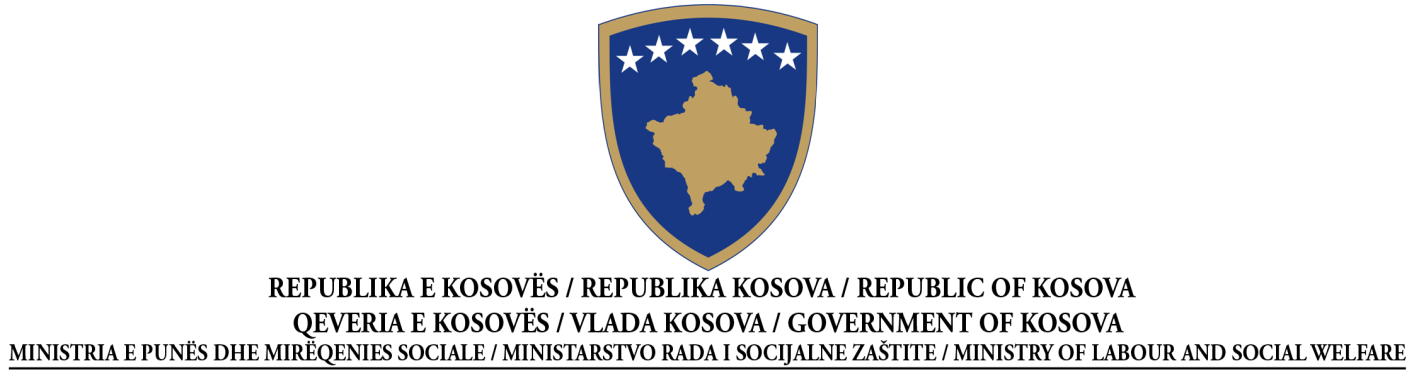 NJOFTIMI PËR NENSHKRIMIN E KONTRATËSFURNIZIM Sipas Nenit 41A të Ligjit Nr. 04/L-042 për Prokurimin Publik të Republikës se Kosovës, i ndryshuar dhe plotësuar me ligjin Nr. 04/L-237, ligjin Nr. 05/L-068 dhe ligjin Nr. 05/L-092Data e përgatitjes së njoftimit: 08.12.2016Ky njoftim është përgatitur në GJUHËT:NENI I: AUTORITETI KONTRAKTUESI.1) EMRI DHE ADRESA E AUTORITETIT KONTRAKTUES (AK)Kontrata përshinë prokurimin e përbashkëtKontrata shpërblehet nga Agjencia Qendrore e ProkurimitNENI II: LËNDA E KONTRATËSII.1) PËRSHKRIMINENI III: PROCEDURAIII.1) LLOJI I PROCEDURËS[kliko njërën dhe fshij te tjerat]E hapur   E kufizuar   Konkurruese me negociata    E negociuar     Kuotim Vlere minimale III.2) KRITERET E DHËNIESSECTION IV: DHËNIA E KONTRATËS(Në rast të disa pjesëve të dhëna disa operatorëve ekonomik të suksesshëm, përsërit S IV.3, IV.4 dhe IV.5 për secilën pjesë)V) INFORMACIONET SHTESËNr i Prokurimit20916028 136ShqipSerbishtAnglishtEmri zyrtar: : Ministria e Punës dhe Mirëqenies SocialeEmri zyrtar: : Ministria e Punës dhe Mirëqenies SocialeEmri zyrtar: : Ministria e Punës dhe Mirëqenies SocialeEmri zyrtar: : Ministria e Punës dhe Mirëqenies SocialeAdresa Postare: UÇK,  nr.hyrjes  67,  kati IV-të, zyra nr.407Adresa Postare: UÇK,  nr.hyrjes  67,  kati IV-të, zyra nr.407Adresa Postare: UÇK,  nr.hyrjes  67,  kati IV-të, zyra nr.407Adresa Postare: UÇK,  nr.hyrjes  67,  kati IV-të, zyra nr.407Qyteti: PrishtinëKodi postar: 10 000Kodi postar: 10 000Vendi: PrishtinëPersoni kontaktues: Feti Ibishi, Minavere GerguriPersoni kontaktues: Feti Ibishi, Minavere GerguriTelefoni; 038 212 895Telefoni; 038 212 895Email: minavere.gerguri@rks-gov.netEmail: minavere.gerguri@rks-gov.netFaksi: 038 212 895Faksi: 038 212 895Adresa e Internetit (nëse aplikohet):Adresa e Internetit (nëse aplikohet):http://mpms.rks-gov.net/http://mpms.rks-gov.net/PoJoPoJoII.1.1) Titulli i kontratës i dhënë nga autoriteti kontraktues:Furnizim me karrikaII.1.1) Titulli i kontratës i dhënë nga autoriteti kontraktues:Furnizim me karrikaII.1.1) Titulli i kontratës i dhënë nga autoriteti kontraktues:Furnizim me karrikaII.1.2)  Lloji i kontratës dhe lokacioni i punëve,  vendi i dorëzimit apo realizimit(Zgjidhni vetëm një kategori - punë, furnizime  apo shërbime – e cila korrespondon më së shumti me objektin specifik të kontratës suaj)II.1.2)  Lloji i kontratës dhe lokacioni i punëve,  vendi i dorëzimit apo realizimit(Zgjidhni vetëm një kategori - punë, furnizime  apo shërbime – e cila korrespondon më së shumti me objektin specifik të kontratës suaj)II.1.2)  Lloji i kontratës dhe lokacioni i punëve,  vendi i dorëzimit apo realizimit(Zgjidhni vetëm një kategori - punë, furnizime  apo shërbime – e cila korrespondon më së shumti me objektin specifik të kontratës suaj)   Punë        Furnizime    Shërbime Ekzekutim Plani dhe ekzekutimi Realizimi, në çfarëdo mënyre, të punës, përgjegjës me kërkesa Blerja Qira financiare (lizing) Qira Blerje me këste Një kombinim i këtyreVendi apo vendndodhja kryesore e  punëve______________________________________________Vendi kryesor i dorëzimit_______________________________MPMS_____________Vendi kryesor i realizimit______________________________________________II.1.3) Njoftimi përfshinëKrijimin e kontratës publike kornizëKohëzgjatja e kontratës publike kornizë: në muaj ________II.1.3) Njoftimi përfshinëKrijimin e kontratës publike kornizëKohëzgjatja e kontratës publike kornizë: në muaj ________II.1.3) Njoftimi përfshinëKrijimin e kontratës publike kornizëKohëzgjatja e kontratës publike kornizë: në muaj ________II.1.4) Përshkrim i shkurtër i lëndës së kontratësFurnizim me karrika menaxheriale  për nevoja të MPMS-së.II.1.4) Përshkrim i shkurtër i lëndës së kontratësFurnizim me karrika menaxheriale  për nevoja të MPMS-së.II.1.4) Përshkrim i shkurtër i lëndës së kontratësFurnizim me karrika menaxheriale  për nevoja të MPMS-së.Vlera e parashikuar e kontratës:____ 9,999.00€ €___________Vlera e parashikuar e kontratës:____ 9,999.00€ €___________Vlera e parashikuar e kontratës:____ 9,999.00€ €___________Financuar:  Vetanake Buxheti i Konsoliduar i Kosovës DonacionFinancuar:  Vetanake Buxheti i Konsoliduar i Kosovës DonacionFinancuar:  Vetanake Buxheti i Konsoliduar i Kosovës DonacionKohëzgjatja e kontratës (data e fillimi dhe përfundimit): 05.12.2016-16.12.2016Kohëzgjatja e kontratës (data e fillimi dhe përfundimit): 05.12.2016-16.12.2016Kohëzgjatja e kontratës (data e fillimi dhe përfundimit): 05.12.2016-16.12.2016II.1.5) Klasifikimi i Fjalorit të Përgjithshëm të Prokurimit (FPP): 36.00.00.00-1II.1.5) Klasifikimi i Fjalorit të Përgjithshëm të Prokurimit (FPP): 36.00.00.00-1II.1.5) Klasifikimi i Fjalorit të Përgjithshëm të Prokurimit (FPP): 36.00.00.00-1 Çmimi më i ulët apo    Tenderi ekonomikisht më i favorshëm IV.1) Data e inicimit te aktivitetit te prokurimit 10.11.2016IV.1) Data e inicimit te aktivitetit te prokurimit 10.11.2016IV.1) Data e inicimit te aktivitetit te prokurimit 10.11.2016IV.1) Data e inicimit te aktivitetit te prokurimit 10.11.2016Data e publikimit te Njoftimit për kontrate   11.11.2016Data e publikimit te Njoftimit për kontrate   11.11.2016Data e publikimit te Njoftimit për kontrate   11.11.2016Data e publikimit te Njoftimit për kontrate   11.11.2016Data e hapjes se tenderëve   18.11.2016Data e hapjes se tenderëve   18.11.2016Data e hapjes se tenderëve   18.11.2016Data e hapjes se tenderëve   18.11.2016Data e publikimit te Njoftimit te dhënies se kontratës  29.11.2016Data e publikimit te Njoftimit te dhënies se kontratës  29.11.2016Data e publikimit te Njoftimit te dhënies se kontratës  29.11.2016Data e publikimit te Njoftimit te dhënies se kontratës  29.11.2016Data e nënshkrimit te kontratës   05.12.2016Data e nënshkrimit te kontratës   05.12.2016Data e nënshkrimit te kontratës   05.12.2016Data e nënshkrimit te kontratës   05.12.2016IV.2) Numri i kërkesave për tërheqje te Dosjes se Tenderit:23IV.2) Numri i kërkesave për tërheqje te Dosjes se Tenderit:23IV.2) Numri i kërkesave për tërheqje te Dosjes se Tenderit:23IV.2) Numri i kërkesave për tërheqje te Dosjes se Tenderit:23Numri i tenderëve te pranuar:7Numri i tenderëve te pranuar:7Numri i tenderëve te pranuar:7Numri i tenderëve te pranuar:7Numri i tenderëve te përgjegjshëm:2Numri i tenderëve te përgjegjshëm:2Numri i tenderëve te përgjegjshëm:2Numri i tenderëve te përgjegjshëm:2Afati kohor për dorëzim te tenderëve: normal i shkurtuarAfati kohor për dorëzim te tenderëve: normal i shkurtuarAfati kohor për dorëzim te tenderëve: normal i shkurtuarAfati kohor për dorëzim te tenderëve: normal i shkurtuarIV.3) Emri dhe adresa e operatorit ekonomik, me të cilin është nënshkruar kontrata IV.3) Emri dhe adresa e operatorit ekonomik, me të cilin është nënshkruar kontrata IV.3) Emri dhe adresa e operatorit ekonomik, me të cilin është nënshkruar kontrata IV.3) Emri dhe adresa e operatorit ekonomik, me të cilin është nënshkruar kontrata Emri zyrtar: N.P.Q " ASTRAZUPI"Emri zyrtar: N.P.Q " ASTRAZUPI"Emri zyrtar: N.P.Q " ASTRAZUPI"Emri zyrtar: N.P.Q " ASTRAZUPI"Adresa Postare: Astrazup,MalishevëAdresa Postare: Astrazup,MalishevëAdresa Postare: Astrazup,MalishevëAdresa Postare: Astrazup,MalishevëQyteti: MalishevëKodi postar:  70 000Kodi postar:  70 000Vendi: MalishevëURL (nëse aplikohet): “[shëno web-in]” URL (nëse aplikohet): “[shëno web-in]” URL (nëse aplikohet): “[shëno web-in]” URL (nëse aplikohet): “[shëno web-in]” Personi kontaktues: Zenun KrasniqiPersoni kontaktues: Zenun KrasniqiEmail: astrazupifurniture@hotmail.comEmail: astrazupifurniture@hotmail.comTelefoni: Telefoni: Faksi: “[shëno faksin e OE]” Faksi: “[shëno faksin e OE]” IV.4) Informacione mbi vlerën e kontratësVlera e përgjithshme e kontratës:  5,490.00€Tenderi i përgjegjshëm me çmimin më të ulët: 5,490.00€Tenderi i përgjegjshëm me çmimin më të lartë: 9,600.00€IV.4) Informacione mbi vlerën e kontratësVlera e përgjithshme e kontratës:  5,490.00€Tenderi i përgjegjshëm me çmimin më të ulët: 5,490.00€Tenderi i përgjegjshëm me çmimin më të lartë: 9,600.00€IV.4) Informacione mbi vlerën e kontratësVlera e përgjithshme e kontratës:  5,490.00€Tenderi i përgjegjshëm me çmimin më të ulët: 5,490.00€Tenderi i përgjegjshëm me çmimin më të lartë: 9,600.00€IV.4) Informacione mbi vlerën e kontratësVlera e përgjithshme e kontratës:  5,490.00€Tenderi i përgjegjshëm me çmimin më të ulët: 5,490.00€Tenderi i përgjegjshëm me çmimin më të lartë: 9,600.00€IV.5) A ka gjasa që kontrata të nënkontraktohetNëse po, vlera e kontratës apo përqindja që ka gjasa të nënkontraktohetVlera ________________________ ; apo Përqindja _____ %;                      Nuk dihet    IV.5) A ka gjasa që kontrata të nënkontraktohetNëse po, vlera e kontratës apo përqindja që ka gjasa të nënkontraktohetVlera ________________________ ; apo Përqindja _____ %;                      Nuk dihet    IV.5) A ka gjasa që kontrata të nënkontraktohetNëse po, vlera e kontratës apo përqindja që ka gjasa të nënkontraktohetVlera ________________________ ; apo Përqindja _____ %;                      Nuk dihet    IV.5) A ka gjasa që kontrata të nënkontraktohetNëse po, vlera e kontratës apo përqindja që ka gjasa të nënkontraktohetVlera ________________________ ; apo Përqindja _____ %;                      Nuk dihet    